Secondo ciclo - Specializzazione in Teologia Pastorale e in Teologia Spirituale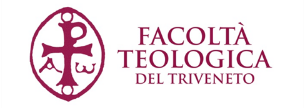 CORSI PER L’ANNO ACCADEMICO 2021-2022Cognome e Nome dello studente: …………………..……………….………………………………………………………SEGNARE CON UNA X IL RIQUADRO DEI CORSI SCELTITEOLOGIA PASTORALE(corsi in Sede e all’ITSAD)Primo semestre (28.09 – 22.12.2021)Secondo semestre (15.02 – 25.05.2022)TEOLOGIA SPIRITUALE(corsi all’ITSAD e in Sede)Primo semestre (28.09 – 22.12.2021)Secondo semestre (15.02 – 25.05.2022)Firma dello studente ………………………………………..………………….…………………………………………..………Firma del Direttore ………………………………………………………………………………………………..……..……………Data……………………………………………………………………………………………………...PROGRAMMA DEI CORSI CICLO LICENZA 2021-22A. CORSI BASETEOLOGIA PRATICA: FONDAMENTI E METODOI diversi profili dell’azione e dell’esperienza in teologia praticaLB0121: corso annuale, 2 ore sett. nel I semestre, 2 ore sett. nel II semestre, 6 ECTSERMENEUTICA BIBLICA «Parola di Dio che opera in voi credenti» (1Ts 2,13). Pratiche di lettura e pratiche della vita cristianaLB0221: corso semestrale, 2 ore sett. nel II semestre, 3 ECTSMETODOLOGIA DELLA RICERCA IN TEOLOGIA PASTORALE / SPIRITUALELB03P21/LB03S21: corso semestrale, 1 ora sett. nel I semestre, 1 ECTS B. CORSI COMUNI AI DUE INDIRIZZIDIRITTO CANONICOLa “conversione pastorale” delle parrocchie. Profili istituzionaliLC0121: corso semestrale, 2 ore sett. nel II semestre, 3 ECTSTEOLOGIA SISTEMATICA 1Chiesa a-venire. Tra testimonianza storica e attesa del RegnoLC0221: corso semestrale, 2 ore sett. nel I semestre, 3 ECTSTEOLOGIA SISTEMATICA 2 Laudato si’. Spiritualità e teologia della creazione in prospettiva ecumenica LC0321: corso semestrale, 2 ore sett. nel II semestre, 3 ECTSLITURGIA«Partecipi della sua vita gloriosa» (LG 48). L'Eucaristia, irruzione simbolico-rituale dell'EschatonLC0421: corso semestrale, 2 ore sett. nel II semestre, 3 ECTSTEMI DI TEOLOGIA BIBLICA 1“Il Signore è in mezzo a noi sì o no?” (Es 17,21). I modi della presenzas di Dio nell’Israele biblicoLC0521: corso semestrale, 2 ore sett. nel I semestre, 3 ECTSTEMI DI TEOLOGIA BIBLICA 2Parola e Spirito per immaginare la comunità (1 Corinzi)LC0621: corso semestrale, 2 ore sett. nel II semestre, 3 ECTSTEMI DI TEOLOGIA PRATICA 1 (modulo 1) e 2 (modulo 2)Pratiche di trasformazione nelle teologie delle donneLCF0121/0221: 3 ore sett. per 4+4 volte nel I sem., 1,5 ECTSTEMI DI TEOLOGIA PRATICA 3 (modulo 1) e 4 (modulo 2)Ministeri delle donne nella chiesa. Riflessione teologico-praticaLCF0321/0421: 3 ore sett. per 4+4 volte nel II sem., 1,5 ECTSC. SEMINARI – LABORATORI INTERDISCIPLINARISEMINARIO – LABORATORIO DI TEOLOGIA PASTORALELa Chiesa che verràLLP21: corso annuale, 3 ore sett. nel I semestre – 2 ore sett. nel II semestre, 7 ECTSSEMINARIO - LABORATORIO DI TEOLOGIA SPIRITUALELa preghiera cristianaLLS21: corso annuale, 3 ore sett. nel I semestre – 2 ore sett. nel II semestre, 7 ECTSD. CORSI PROPRI PER LA TEOLOGIA PASTORALETEOLOGIA PASTORALE FONDAMENTALEQuale futuro delle Chiese d’Occidente? Come “re-inventare” l’antica Chiesa, in un contesto sempre più mondialeLP0121: corso semestrale, 2 ore sett. nel I semestre, 3 ECTSTEMI DI TEOLOGIA PASTORALE 1Una catechesi nuova a partire dagli adultiLP0321: corso semestrale, 2 ore sett. nel II semestre, 3 ECTSTEMI DI TEOLOGIA PASTORALE 2 La ministerialità in una pastorale generativaLP0221: corso semestrale, 2 ore sett. nel I semestre, 3 ECTSTEMI DI TEOLOGIA PASTORALE 3 Accompagnare, discernere, integrare. Pratiche pastorali per comunità inclusive e missionarieLP0421: corso modulare, 3 ore sett. per 4 incontri nel I semestre, 1,5 ECTSTEMI DI TEOLOGIA PASTORALE 4 (modulo 1) e 5 (mod. 2)Discernere in comunità. Significati e processiLP0521: modulo 1, 3 ore sett. per 4 volte nel I semestre, 1,5 ECTSLP0621: modulo 2, 3 ore sett. per 4 volte nel II semestre, 1,5 ECTSTEMI DI TEOLOGIA PASTORALE 6Diaconia della curaLP0721: corso semestrale, 3 ore sett. per 8 incontri nel II semestre, 3 ECTSSCIENZE UMANE E TEOLOGIA PASTORALERelazioni nei gruppi e gestione dei conflittiLP0821: corso modulare, 3 ore sett. per 4 incontri nel I semestre, 1,5 ECTSE. CORSI PROPRI PER LA TEOLOGIA SPIRITUALETEOLOGIA SPIRITUALE FONDAMENTALETemi e metodi della teologia spiritualeLS0121: corso semestrale, 2 ore sett. nel I semestre, 3 ECTS STORIA DELL’ESPERIENZA SPIRITUALE IIProposte e figure di spiritualità nel secondo millennioLS0221: corso semestrale, 2 ore settimanali nel I semestre, 3 ECTSTEMI DI TEOLOGIA SPIRITUALE 1Introduzione alla mistica islamicaLS0421: corso semestrale, 2 ore sett. nel I semestre, 3 ECTSTEMI DI TEOLOGIA SPIRITUALE  2Risvegliare la fede: percorsi mistagogici e prospettive mistiche per oggi LS0521: corso semestrale 2 ore sett. nel I semestre 3 ECTSTEMI DI TEOLOGIA SPIRITUALE 3Ignazio di Loyola e Papa FrancescoLS0321: corso semestrale, 2 ore sett. nel II semestre, 3 ECTSTEMI DI TEOLOGIA SPIRITUALE 4Tra tradizione e innovazione: un itinerario tra le nuove comunità monasticheLS0621: corso semestrale, 2 ore sett. nel II semestre, 3 ECTSTEMI DI TEOLOGIA SPIRITUALE 5La simbolica tra vita e fedeLS0721: corso semestrale, 2 ore sett. nel II semestre, 3 ECTSSCIENZE UMANE ED ESPERIENZA SPIRITUALE Dinamiche umane ed esperienza religiosaLS0821: corso semestrale, 2 ore settimanali nel II semestre, 3 ECTSMartedì 8.45-10.20TEMI DI TEOLOGIA PASTORALE 2TonelloLP0221[3 ects]□10.50-12.25[SEDE FTTR]TEOLOGIA PRATICA: FONDAMENTI E METODOMazzocatoRaminaTommasiTonioloLB0121[6 ects]□14.15-16.45SEMINARIO-LABORATORIOVivian Dal PozzoloLLP21[7 ects]□17.00-18.35TEOLOGIA PASTORALE FONDAMENT.TonioloLP0121[3 ects]□Mercoledì8.45-9.30METODOLOGIA DELLA RICERCASteccanellaLB03P21[1 ects]□9.35-12.25(Ie 4 sett)SC. UMANE E TP(4 lez di 3 ore)IusLP0821[1,5 ects]□9.35-12.25(IIe 4 sett.)TEMI DI TEOL. PAST. 3 (4 lez di 3 ore)OmettoLP0421[1,5 ects]□9.35-12.25(IIIe 4 sett.)TEMI DI TEOL. PAST. 4 (4 lez di 3 ore)Steccanella(modulo 1)LP0521 [1,5 ects]□14.15-15.45[ITSAD]TEMI TEOLOGIA BIBLICA 1RonchiatoLC0521[3 ects]□16.15-17.45[ITSAD]TEOLOGIA SISTEMATICA 1De MarchiLC0221[3 ects]□Sabati formativi9.35-12.25(online)TEOL. PRATICA 1 e 2 (2 moduli4+4 lez. di 3 ore)Ceschia VantiniLCF0121LCF0221[1,5 + 1,5 ects]□□Martedì 8.45-10.20[SEDE FTTR]TEMI DI TEOL. BIBLICA 2RomanelloLC0621[3 ects]□10.50-12.25[ITSAD]TEOLOGIA PRATICA: FONDAMENTI E METODOMazzocatoRaminaTommasiTonioloLB0121□14.15-15.45SEMINARIO-LABORATORIOVivian-Dal PozzoloLLP21□16.15-17.45[SEDE FTTR]ERMENEUTICA BIBLICARomanelloDidonèLB0221[3 ects]□Mercoledì 8.45-10.20DIRITTOCANONICOBrugnottoLC0121[3 ects]□10.50-12.25TEMI DI TEOL. PAST. 1 CoviLP0321[3 ects]□14.15-17.00(Ie 4 sett)TEMI DI TEOL. PAST. 5(4 lez di 3 ore)Steccanella(modulo 2)LP0621[1,5 ects]□14.15-17.00(8 sett)TEMI DI TEOL. PAST. 6 (8 lez. di 3 ore)CappellettoLP0721[3 ects]□17.00-18.35[SEDE FTTR]LITURGIADi DonnaLC0421[3 ects]□Sabati formativi9.35-12.25 (online)TEOL. PRATICA 3 e 4(2 moduli4+4 lez. di 3 ore)Noceti SteccanellaLCF0321LCF0421[1,5+1,5 ects]□□Martedì 8.45-10.20TEOLOGIA SPIRITUALE FONDAMENTALERaminaLS0121[3 ects]□8.45-10.20TEMI TEOLOGIA SPIRITUALE 1GrossatoLS0421[3 ects]□10.50-12.25[SEDE FTTR]TEOLOGIA PRATICA: FONDAMENTI E METODOMazzocatoRaminaTommasiTonioloLB0121[6 ects]□14.15-16.45SEMINARIO-LABORATORIOBertazzo A.CeschiaLLS21[7 ects]□17.00-17.45METODOLOGIA DELLA RICERCABertazzo L.LB03S21[1 ects]□Mercoledì 8.45-10.20STORIA DELL’ESPERIENZA SPIRITUALE - IIBertazzo L.LS0221[3 ects]□10.50-12.25TEMI DI TEOLOGIA SPIRITUALE 2Dalle FratteLS0521[3 ects]□14.15-15.45[ITSAD]TEMI TEOLOGIA BIBLICA 1RonchiatoLC0521[3 ects]□16.15-17.45[ITSAD]TEOLOGIA SISTEMATICA 1De MarchiLC0221[3 ects]□Sabati formativi9-35-12.25(online)TEOL. PRATICA 1 e 2 (2 moduli4+4 lez. di 3 ore)Ceschia VantiniLCF0121LCF0221[1,5+1,5 ects]□□Martedì 8.45-10.20TEMI DI TEOL. SPIRITUALE 3LuppiLS0321[3 ects]□10.50-12.25[ITSAD]TEOLOGIA PRATICA: FONDAMENTI E METODOMazzocatoRaminaTommasiTonioloLB0121□14.15-15.45SEMINARIO-LABORATORIOBertazzo A.CeschiaLLS21□16.15-17.45[SEDE FTTR]ERMENEUTICA BIBLICARomanelloDidonèLB0221[3 ects]□Mercoledì 8.45-10.20TEMI DI TEOL. SPIRITUALE 4 CeschiaLS0621[3 ects]□10.50-12.25TEMI DI TEOL. SPIRITUALE 5BonaccorsoLS0721[3 ects]□14.15-15.45SC. UMANEPSICOLOGIABertazzo A.LS0821[3 ects]□16.15-17.45[ITSAD]TEOLOGIA SISTEMATICA 2MorandiniLC0321[3 ects]□Sabati formativi9.35-12.25 (online)TEOL. PRATICA 3 e 4(2 moduli4+4 lez. di 3 ore)Noceti SteccanellaLCF0321LCF0421[1,5+1,5 ects]□□